                                      Датум:_20.9.2021.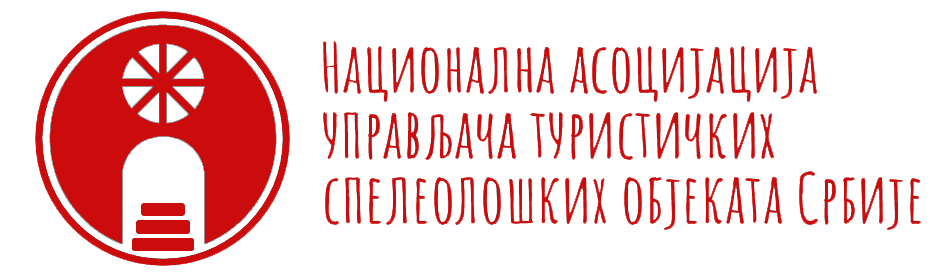                                        Број:_01-9/2021                                       Мишарска 19,  34 300 Аранђеловац,  Тел/ факс: 034/712-415,  e-mail: info@pecinesrbije.com  ПИБ: 112065427, Матични број: 28305443, Шифра дел: 9499ПРОПОЗИЦИЈЕ ЗА ФОТО КОНКУРСНационална асоцијација управљача туристичких спелеолошких објеката Србије расписује фото конкурс под називом „Подземни свет у фокусу“. Конкурише се у три категорије:1. Пећине и људи2. Живи свет у подземљу3. Пећине као природно благоПраво учешћа на конкурсу имају сви посетиоци пећина, уз поштовање следећих услова:1.	Аутор фотографија може конкурисати у све три категорије,2.	Аутор може на конкурс послати највише 3 (три) фотографије по категорији,3.	Уважаваће се фотографије настале приликом било које посете објектима,4.	Жири неће прихватити интензивне манипулације типа ХДР или фотомонтаже,5.	Дозвољава се интервенција на осветљају, контрасту и накнадном кадрирању.6.	Захтевани формат фотографије је jpg/jpeg, са 3000 пиксела по дужој страници, у резолуцији 300 dpi.7.	Организатор ће одштампати све изабране фотографије у формату 300мм * 450мм или изведеном формату и поставити изложбу изабраних радова у простору Народног Музеја у Аранђеловцу. Изложбом ће уједно бити обележен и крај Међународне године карста и пећина Србије, а биће отворена од 11. новембра до 11. децембра 2021. године.8.	Конкурс се организује без котизације,9.	Назив фајла сваке фотографије треба да буде формиран од података приказаних у следећој табели:Презиме_Име_Назив_Локација_Датум.jpg(Презиме и име аутора_Назив фотографије_Локација објекта_Датум фотографисања)	10.  Радове послати заједно са попуњеном пријавом на адресу info@nmar.rs,11.  Радови пристигли након назначеног рока и без попуњене пријаве неће бити уважени,12.  Аутори се одричу права на надокнаду за медијско/публикацијско/web коришћење фотографија у циљу промоције предметних спелеолошких објеката,13.  Комисија ће доделити следеће награде:-	Прву, другу и трећу и једну похвалу - у свакој категорији појединачних фотографија,14.  Календар конкурса:Рок за достављање фотографија у електронском облику: 4. новембар 2021.Селекција: 5-6. новембар Објава резултата на сајту НАУТСОС: 7. новембар 2021.Додела диплома и награда: 11. новембар 2021.Контакт особа за више информација:Име и презиме  Дејан Ковачевић, тел_069/69 00 99_, e-mail kontakt@pecinesrbije.com 